Stagione Sportiva 2021/2022Comunicato Ufficiale N° 83 (Coppe) del 19/11/2021SOMMARIOSOMMARIO	1COMUNICAZIONI DELLA F.I.G.C.	1COMUNICAZIONI DELLA L.N.D.	1COMUNICAZIONI DEL COMITATO REGIONALE	1Recuperi	1Modifiche al programma gare del 15/12/2021	1NOTIZIE SU ATTIVITÀ AGONISTICA	2COMUNICAZIONI DELLA F.I.G.C.COMUNICAZIONI DELLA L.N.D.COMUNICAZIONI DEL COMITATO REGIONALERecuperiCOPPA MARCHE SECONDA CATEGORIALa gara OLIMPIA SPINETOLI/AGRARIA CLUB viene recuperata mercoledì 01.12.2021 ore 20,30Modifiche al programma gare del 15/12/2021COPPA ITALIA PROMOZIONELa gara MONTICELLI CALCIO S.R.L./PALMENSE SSDARL avrà inizio alle ore 20,45.COPPA MARCHE SECONDA CATEGORIALa gara UNIONE CALCIO PERGOLESE/ARZILLA avrà inizio alle ore 20,30.NOTIZIE SU ATTIVITÀ AGONISTICACOPPA ITALIA PROMOZIONERISULTATIRISULTATI UFFICIALI GARE DEL 17/11/2021Si trascrivono qui di seguito i risultati ufficiali delle gare disputateGIUDICE SPORTIVOIl Giudice Sportivo Avv. Claudio Romagnoli, con l'assistenza del segretario Angelo Castellana, nella seduta del 19/11/2021, ha adottato le decisioni che di seguito integralmente si riportano:GARE DEL 17/11/2021 PROVVEDIMENTI DISCIPLINARI In base alle risultanze degli atti ufficiali sono state deliberate le seguenti sanzioni disciplinari. ALLENATORI SQUALIFICA FINO AL 1/12/2021 Per comportamento irriguardoso nei confronti della terna arbitrale. Allontanato. CALCIATORI NON ESPULSI SQUALIFICA PER UNA GARA EFFETTIVA PER RECIDIVITA' IN AMMONIZIONE (II INFR) I AMMONIZIONE DIFFIDA COPPA MARCHE SECONDA CATEGORIARISULTATIRISULTATI UFFICIALI GARE DEL 17/11/2021Si trascrivono qui di seguito i risultati ufficiali delle gare disputateGIUDICE SPORTIVOIl Giudice Sportivo Avv. Claudio Romagnoli, con l'assistenza del segretario Angelo Castellana, nella seduta del 19/11/2021, ha adottato le decisioni che di seguito integralmente si riportano:GARE DEL 16/11/2021 DECISIONI DEL GIUDICE SPORTIVO Gara del 16/11/2021 OLIMPIA SPINETOLI - AGRARIA CLUB 
Rilevato dal referto arbitrale che la gara in oggetto non e' stata effettuata per impraticabilita' del terreno di giuoco, si dispone la ripetizione della stessa dando mandato al Comitato Regionale Marche per l'effettuazione della medesima. GARE DEL 17/11/2021 DECISIONI DEL GIUDICE SPORTIVO Gara del 17/11/2021 SERRANA 1933 A.S.D. - SENIGALLIA CALCIO 
Rilevato dal referto arbitrale che la gara in oggetto non ha avuto svolgimento in quanto la società Serrana 1933 si è presentata in campo con soli 5 calciatori si decide di infliggere alla Soc. Serrana 1933 punizione sportiva della perdita della gara con il punteggio di 0 – 3. GARE DEL 16/11/2021 PROVVEDIMENTI DISCIPLINARI In base alle risultanze degli atti ufficiali sono state deliberate le seguenti sanzioni disciplinari. CALCIATORI NON ESPULSI I AMMONIZIONE DIFFIDA GARE DEL 17/11/2021 PROVVEDIMENTI DISCIPLINARI In base alle risultanze degli atti ufficiali sono state deliberate le seguenti sanzioni disciplinari. DIRIGENTI INIBIZIONE A SVOLGERE OGNI ATTIVITA' FINO AL 24/11/2021 Per proteste nei confronti dell'arbitro. Allontanato. ALLENATORI SQUALIFICA FINO AL 24/11/2021 Per proteste nei confronti dell'arbitro. Allontanato. CALCIATORI NON ESPULSI SQUALIFICA PER UNA GARA EFFETTIVA PER RECIDIVITA' IN AMMONIZIONE (II INFR) I AMMONIZIONE DIFFIDA COPPA ITALIA ECCELLENZARISULTATIRISULTATI UFFICIALI GARE DEL 17/11/2021Si trascrivono qui di seguito i risultati ufficiali delle gare disputateGIUDICE SPORTIVOIl Giudice Sportivo Avv. Claudio Romagnoli, con l'assistenza del segretario Angelo Castellana, nella seduta del 19/11/2021, ha adottato le decisioni che di seguito integralmente si riportano:GARE DEL 17/11/2021 PROVVEDIMENTI DISCIPLINARI In base alle risultanze degli atti ufficiali sono state deliberate le seguenti sanzioni disciplinari. ALLENATORI I AMMONIZIONE DIFFIDA CALCIATORI ESPULSI SQUALIFICA PER UNA GARA EFFETTIVA CALCIATORI NON ESPULSI SQUALIFICA PER UNA GARA EFFETTIVA PER RECIDIVITA' IN AMMONIZIONE (II INFR) I AMMONIZIONE DIFFIDA COPPA MARCHE PRIMA CATEGORIARISULTATIRISULTATI UFFICIALI GARE DEL 17/11/2021Si trascrivono qui di seguito i risultati ufficiali delle gare disputateGIUDICE SPORTIVOIl Giudice Sportivo Avv. Claudio Romagnoli, con l'assistenza del segretario Angelo Castellana, nella seduta del 19/11/2021, ha adottato le decisioni che di seguito integralmente si riportano:GARE DEL 17/11/2021 PROVVEDIMENTI DISCIPLINARI In base alle risultanze degli atti ufficiali sono state deliberate le seguenti sanzioni disciplinari. DIRIGENTI I AMMONIZIONE DIFFIDA ALLENATORI I AMMONIZIONE DIFFIDA CALCIATORI NON ESPULSI SQUALIFICA PER UNA GARA EFFETTIVA PER RECIDIVITA' IN AMMONIZIONE (II INFR) I AMMONIZIONE DIFFIDA 		IL SEGRETARIO				IL GIUDICE SPORTIVO                   F.to Angelo Castellana                                      F.to Claudio RomagnoliLe ammende irrogate con il presente comunicato dovranno pervenire a questo Comitato entro e non oltre il 29/11/2021.Pubblicato in Ancona ed affisso all’albo del C.R. M. il 19/11/2021.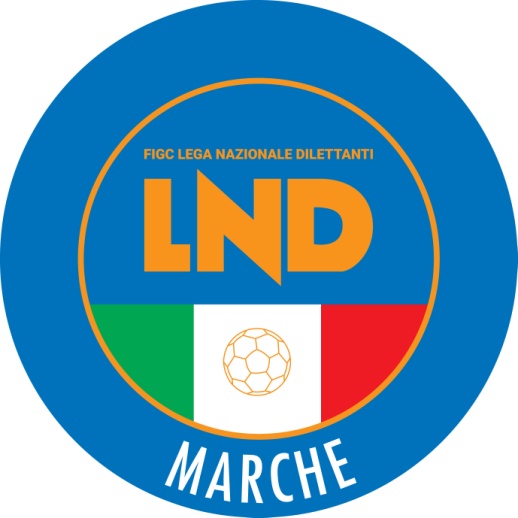 Federazione Italiana Giuoco CalcioLega Nazionale DilettantiCOMITATO REGIONALE MARCHEVia Schiavoni, snc - 60131 ANCONACENTRALINO: 071 285601 - FAX: 071 28560403                          sito internet: www.figcmarche.it                          e-mail: crlnd.marche01@figc.itpec: marche@pec.figcmarche.itSERENI SIMONE(ATLETICO MONDOLFOMAROTTA) MANNOZZI PAOLO(FUTURA 96) MENGONI ENRICO(AURORA TREIA) PANICHELLI PABLO CESAR(AURORA TREIA) VICOMANDI LORENZO(AURORA TREIA) COCCHI TOMMASO(K SPORT MONTECCHIO) LIERA GIOVANNI(K SPORT MONTECCHIO) FALCIONI ALESSANDRO(OSIMANA) MORBIDONI DIEGO(PORTUALI CALCIO ANCONA) GHANNAOUI AMIN(S.S. MACERATESE 1922) MASSINI TOMMASO(S.S. MACERATESE 1922) PUCCI NICOLA(S.S. MACERATESE 1922) BARTOLINI EDOARDO(RIPE SAN GINESIO A.S.D.) DI TRANI ANTONIO(USAV PISAURUM) VALERI JANEZ(CAMERATESE A.S.D.) GENTILI NICOLO(MONTEGRANARO CALCIO) PAOLETTI MATTIA(PENNESE P.S.G.) GRASSI ANDREA(REAL ALTOFOGLIA) CICCONI ALESSANDRO(REAL PORTO) PERTEMPI STEFANO(CAMERATESE A.S.D.) ABDULI ELVIR(F.C. PEDASO 1969) CINGOLANI LUCA(FOOTBALL CLUB OSIMO 2011) MAGRINI ANDREA(FOOTBALL CLUB OSIMO 2011) PROVENZIANI NICOLA(FOOTBALL CLUB OSIMO 2011) CHIRIBAU IONUT ALEXANDRU(MONTEGRANARO CALCIO) MAGRINI FRANCESCO(MONTEGRANARO CALCIO) ISIDORI LUCA(PENNESE P.S.G.) PAOLETTI NICOLO(PENNESE P.S.G.) GASPARRINI MASSIMILIANO(PIETRALACROCE 73) CORSINI LORIS(REAL ALTOFOGLIA) MONTINI STEFANO(REAL ALTOFOGLIA) LATTANZI RICCARDO(REAL ELPIDIENSE CALCIO) PENNESI MATTEO(REAL ELPIDIENSE CALCIO) CASSON MANUEL(REAL PORTO) NACCIARRITI SERGIO(SS OLIMPIA OSTRA VETERE) BATTAGLINI LUCA(USAV PISAURUM) ZAZZETTA MASSIMILIANO(GROTTAMMARE C. 1899 ARL) ALIGHIERI EUGENIO(GROTTAMMARE C. 1899 ARL) GUZZINI VITTORIO(MONTEFANO CALCIO A R.L.) GENGHINI LORENZO(FABRIANO CERRETO) GIOVANELLI FRATERN ANDREA(URBANIA CALCIO) DOLCIOTTI ANDREA(FABRIANO CERRETO) MULAS ALEX(FABRIANO CERRETO) DE PANICIS MICHELE(GROTTAMMARE C. 1899 ARL) PALESTINI RICCARDO(GROTTAMMARE C. 1899 ARL) SILVESTRI MASSIMO(GROTTAMMARE C. 1899 ARL) TASSOTTI KEVIN(GROTTAMMARE C. 1899 ARL) BONACCI SIMONE(MONTEFANO CALCIO A R.L.) DEMAJ NICK(MONTEFANO CALCIO A R.L.) QUAGLIUZZI FABIO(SETTEMPEDA A.S.D.) FATTORI ANDREA(SETTEMPEDA A.S.D.) SERPICELLI RICCARDO(MONSERRA CALCIO) MASCELLINI GIACOMO(CAGLIESE CALCIO) RUGGERI ANDREA(MONTEMARCIANO) VALERI THOMAS(URBIS SALVIA A.S.D.) IACOMUCCI LUCA(VISMARA 2008)   Il Segretario(Angelo Castellana)Il Presidente(Ivo Panichi)